Komisja Doktorskapowołana przez Radę NaukowąInstytutu Gospodarki Surowcami Mineralnymi i EnergiąPolskiej Akademii Naukw Krakowiezawiadamia oPUBLICZNEJ OBRONIE ROZPRAWY DOKTORSKIEJmgr. inż. Jarosława Szlugajaktóra odbędzie się w dniu 18 listopada 2020 roku o godzinie  11.00Tytuł rozprawy doktorskiej:„Charakterystyka mineralogiczno-petrograficzna odpadów wydobywczych                                z wybranych kopalń węgla kamiennego w aspekcie ich wykorzystania do produkcji kruszyw mineralnych  ”.Promotor:  Dr hab. inż. Krzysztof Galos – Instytut Gospodarki Surowcami Mineralnymi i Energią                                                                                               PANRecenzenci: Dr hab. inż. Ireneusz Baic  – Instytut Mechanizacji Budownictwa i Górnictwa Skalnego                                                                                                o/Katowice           Dr hab. inż. Radosław Pomykała  – Akademia Górniczo-HutniczaUprzejmie informuję, że zgodnie z Ustawą z dnia 02 marca 2020 r. o szczególnych rozwiązaniach związanych z zapobieganiem, przeciwdziałaniem i zwalczaniem COVID-19, innych chorób zakaźnych oraz wywołanych nimi sytuacji kryzysowych (Dz.U. 2020 poz. 374 z późn. zm.) obrona odbędzie się w trybie zdalnym, w formie wideokonferencji za pomocą aplikacji Webex. Osoby zainteresowane uczestnictwem           w obronie proszone są o zgłoszenie chęci uczestnictwa w formie elektronicznej na adres: goleniowska@min-pan.krakow.pl  do dnia 13 listopada 2020 r. do godz. 12:00.Z rozprawą doktorską oraz recenzjami można zapoznać się w Bibliotece IGSMiE PAN                  w Krakowie przy ul. Wybickiego 7A.UWAGA: W związku z podejmowaniem działań zapobiegających rozprzestrzenianiu się wirusa SARS-CoV-2 osoby zainteresowane zapoznaniem się z treścią rozprawy doktorskiej będą umawiane na indywidualnie wizyty w Bibliotece po dokonaniu telefonicznego zgłoszenia (nr tel. 607 922870) na dzień przed planowaną wizytą.Streszczenie rozprawy doktorskiej oraz recenzje są zamieszczone na stronie internetowej Instytutu Gospodarki Surowcami Mineralnymi i Energią PAN: https://min-pan.krakow.pl/dzialalnosc-naukowa/jaroslaw-szlugaj-2/Przewodniczący Komisji Doktorskiej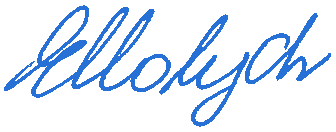  Prof. dr hab. inż. Eugeniusz Mokrzycki